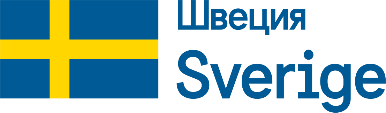 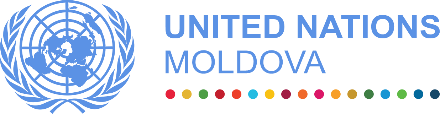 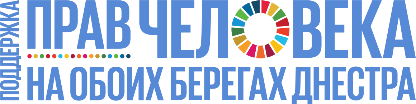 РУКОВОДСТВО ДЛЯ СОИСКАТЕЛЕЙ ГРАНТОВ направленных на реализацию прав людей с ограниченными возможностями на левом берегу Днестра  МАЙ  2021 СОДЕРЖАНИЕ:1	Контекст	32	Цель и задачи программы	33	Бюджет	44	Области применения	55	Kритерии приемлемости	66	Процесс подачи и отбора проектных предложений	8 КонтекстДанное Руководство представляет правила подачи и отбора проектов Совместной программой (Программа) ООН «Поддержка прав человека на обоих берегах Днестра», при финансовой поддержке Швеции, в рамках процесса по укреплению институционального потенциала Платформы устойчивого (общинного) развития, её членов и партнеров. Программа будет добиваться сокращения неравенства для женщин, мужчин и детей в приднестровском регионе, обеспечивая уязвимым правообладателям поддержку в их реализации, а также более высокую степень уважения, защиты и соблюдения прав человека со стороны ответственных лиц. Программа намерена способствовать приверженности реформам, ориентированным на продвижение прав человека, в целом, и в вопросах соблюдения прав людей с ограниченными возможностями, детей, ромов, лиц, живущих с ВИЧ или пострадавших от ВИЧ, прав заключённых и лиц, находящихся в тюрьмах, уязвимых женщин и детей и прав потребителей наркотиков, в частности. Также Программа предполагает налаживание разностороннего сотрудничества, обмен знаниями и развитие, основанное на передовых методах работы, существующих на обоих берегах Днестра.Программа направлена ​​на укрепление сотрудничества между организациями на обоих берегах Днестра, в том числе посредством Платформы. В этой связи, oдной из целей Программы является укрепление организационного и административного потенциала Платформы устойчивого (общинного) развития, (здесь и далее Платформа) её членов и партнеров. В этом контексте Программа будет консолидировать потенциал своих бенефициаров и партнерских организаций, чтобы обеспечить их устойчивость и независимость, применяя подход, основанный на правах человека (HRBA) и учитывая гендерные факторы.Совместная программа осуществляется МОМ, УВКПЧ, ЮНЭЙДС, ЮНИСЕФ, ПРООН и УНП ООН, в партнерстве с организациями гражданского общества, лицами, принимающими решения, и профессионалами с обоих берегов Днестра. Цель и задачи программы грантов Цель  Главной целью данной программы грантов является реализация прав людей с ограниченными возможностями на левом берегу Днестра через обеспечение равноправного доступа ко всем публичным услугам и полноценного участия во всех сферах жизни общества. Для достижения цели особое внимание будет уделяться инклюзии в области трудоустройства, улучшению доступа к социальным и медицинским услугам, а также реализации прав через юридическую поддержку и правовою помощь. Реализация каждой инициативы обязательно будет включать составляющию по улучшению инфраструктурной доступности здания, где предоставляется соответствующая услуга и которое имеет прямое отношение к реализации прав.  Гранты будут реализованы на левом берегу Днестра, посредством оказания поддержки организациям гражданского общества c обоих берегов, членов или партнёров Платформы. Задачи Расширение экономических прав и возможностей, путём содействия инклюзии на рынке труда, включая вспомогательную трудовую занятостьУлучшение доступа к социальным услугам, медицинскому обслуживанию и услугам в области абилитации и реабилитацииСодействие в реализации и защите прав через предоставление правовой помощи и юридической поддержки, а также помощи в оформлении документовУлучшение инфраструктурной доступности социально значимых объектов, наиболее востребованных людьми с ограниченными возможностями БюджетОбщая сумма, доступная для этого грантового конкурса, составляет 60 000 (шестьдесят тысяч) долларов США. Максимальная запрашиваемая сумма не должна превышать 20 000  (двадцать тысяч) долларов США на один грант. Со-финансирование со стороны соискателя гранта (партнеров) будет рассматриваться как преимущество, но не является обязательным. Срок реализации проектов, финансируемых по данному грантовому конкурсу, не будет превышать 8 месяцев. Области примененияНиже приведены примеры областей применения и возможных проектных инициатив (вытекающие из целей и задач программы грантов), которые можно считать приемлемыми для финансирования. Стоит отметить, что соискатели грантов могут определять и применять другие проектные инициативы, отличающиеся от предложенных ниже в таблице, которые будут способствовать достижению целей и задач программы грантов.  Примерами проектов могу служить:Критерии приемлемостиЧтобы считаться приемлемыми, проектное предложение должно соответствовать минимальным критериям. Если проектное предложение не отвечает хотя бы одному минимальному критерию, соискатели будут иметь возможность провести изменения/уточнения по проектному предложению, в соответствии с рекомендациями/комментариями, полученными от Программы, не позже, чем через неделю, после их получения. При разработке проектов соискатели должны уделять особое внимание целям и задачам грантовой программы, а также критериям приемлемости и оценки проектов.Процесс подачи и отбора проектных предложенийДля участия в конкурсе грантов заинтересованные организации подадут заявки онлайн или в запечатанном конверте. Пакет заявки должен содержать следующие документы:Форма заявки (куда войдут запрашиваемый бюджет и график работ), заполняется на русском, румынском или английском языке. Формы, заполненные от руки, не принимаются;Копия свидетельства о регистрации, подтверждающая, что заявитель является зарегистрированным юридическим лицом на правом берегу Днестра. В случае консорциума, на правом берегу должен быть зарегистрирован как минимум один член консорциума;В случае консорциума, копия партнерского соглашения, подписанного всеми членами консорциума, с указанием роли каждого из членов в процессе реализации проекта;Резюме руководителя проекта и членов команды, вовлеченных в процесс реализации проекта (составленный в едином формате для всей команды);По возможности, краткий обзор деятельности организации, подающей заявку;Другие относящиеся к делу материалы, необходимые для повышения уровня доверия к заявителю со стороны ООН и для дополнения к обоснованию проекта.Процесс отбора включает в себя следующие этапы: 1. Проверка содержимого пакета документов;2. Оценка приемлемости на основе минимальных критериев.3. Оценка соответствия В процессе оценки будут приняты во внимание следующие критерии:Примечание: Проекты могут набрать максимум 100 баллов. Проекты, которые набрали минимум 75 баллов, будут рекомендованы для финансирования. Гранты будут предоставлены 3 лучшим заявкам.Этап 1: Подача заявокЗаявки должны быть отправлены по следующему электронному адресу: liliana.samburschii@undp.org и озаглавлены, как «Мобилизация сообщества для соблюдения прав человека». Крайний срок подачи заявок: 15-го июля 2021 г., 23:59 (местное время).Этап 2: Инициирование внедрения проектов Проекты, утвержденные для финансирования, должны быть реализованы начиная с июля 2021 г. и их внедрение не должно превышать 8 месяцев.#Примеры областей примененияПримеры возможных проектных инициатив: 1.Расширение экономических прав и возможностей, путём содействия инклюзии на рынке труда, включая вспомогательную трудовую занятостьOпределение профессиональных интересов и потребностей человека с ограниченными возможностями посредством комплексной оценки;Разработка профессионального профиля благополучателя, в котором представлены способности, ожидания, барьеры, а также его / её потребности в помощи;Разработка совместно с благополучателем индивидуального плана действий по трудоустройству;Развитие социально-профессиональных навыков (навыки поиска работы, составления резюме, прохождения собеседования и т.д.);Приспособление рабочего места для людей с ограниченными возможностями;Поддержка в трудоустройстве и интеграции в существующие социальные предприятия;Оказание услуг в период профессиональной адаптации и реинтеграции (коучинг, поддержка связи с работодателем и соцработником на уровне сообщества и др.);Проведение обучающих мероприятий по разработке и продвижению мер инклюзии ЛОВ на рынке труда с представителями Центра Занятости Населения;Работа с работодателями для обеспечения возможности трудоустройства посредством ряда инициатив поддержки ЛОВ.2. Улучшение доступа к социальным услугам, медицинскому обслуживанию и услугам в области реабилитацииУлучшение существующих социальных услуг для детей и пожилых с ограниченными возможностями (разработка стандартов, укрепление возможностей поставщиков услуг и др.);Пилотирование и создание общинных социальных услуг для для детей и пожилых с ограниченными возможностями;Проведение обучающих мероприятий с представителями Службы социальной помощи;Оказание психологической консультации, включая преодоление проблем связанных с ограничениями Covid-19; Улучшение существующих медицинских услуг для детей и пожилых с ограниченными возможностями;Разработкa и укрепление реабилитационных программ на уровне отдельных сообществ для детей и пожилых с ограниченными возможностями.3. Содействие в реализации и защите прав через предоставление правовой помощи и юридической поддержки, а также помощи в оформлении документовПредоставление информации о правовой системе, действующих нормативных актах, правах и обязанностях субъектов права, на пути реализации и оценки юридических и внесудебных прав;Консультирование по правовым вопросам и другим формам помощи, необходимых для ЛОВ при решении конкретных проблем;Составление в интересах ЛОВ исковых, а также другого типа заявлений;Представление интересов и защита прав ЛОВ в суде.Улучшенный доступ и помощь в оформлении таких документов как: пособия, акты гражданского состояния, нотариальные заверения и др.  4. Улучшение инфраструктурной доступности социально значимых объектов, наиболее востребованных людьми с ограниченными возможностями (как обязательная составляющая при внедрении каждой из 3-х вышеперечисленных областей). Создание инфраструктурной доступности социально значимых объектов для людей с ограниченными возможностями, таких как (но не ограничиваясь):Центр социального страхования и социальной защиты;Служба социальной помощи;Центр Занятости Населения;Поликлиника / учреждения медицинского обслуживания;Учреждения медицинской реабилитации людей с ограниченными возможностями;Учреждения правовой помощи и юридической поддержки;  Выполнение работ по реконструкции зданий и помещений для обеспечения доступа людей с ограниченными возможностями:строительство рамп;адаптация дверных проходов; адаптация санузлов;эргономичная адаптация мебели;разумное приспособление рабочего места.#Минимальные критерии1.Максимальный уровень финансирования со стороны ПРООН составляет:20.000  долларов США 2.Максимальный срок реализации гранта не должен превышать 8 месяцев. 3.Проект относится к одной из следующих выбранных областей: Расширение экономических прав и возможностей, путём содействия инклюзии на рынке труда, включая вспомогательную трудовую занятостьУлучшение доступа к социальным услугам, медицинскому обслуживанию и услугам в области абилитации и реабилитацииСодействие в реализации и защите прав через предоставление правовой помощи и юридической поддержки, а также помощи в оформлении документов4.Проектное предложение включаeт составляющию по улучшению инфраструктурной доступности здания, где предоставляется услуга и которое имеет прямое отношение к реализации прав ЛОВ.5Подающая организация предварительно согласовало с руководством службы, учреждения проведение работ по реконструкции здания / помещения  для обеспечения доступа ЛОВ.6.Заявки должны учитывать экологическую устойчивость проектов.7.Подающая организация должна быть зарегистрирована на правом берегу или на обоих. В случае консорциума, на правом берегу должен быть зарегистрирован как минимум один член консорциума.Заявки, представленные консорциумом, должны содержать четкое разграничение ролей и обязанностей каждой организации. 8.Соискатели грантов являются членами Платформы (общинного) устойчивого развития или, в случае консорциума, сотрудничают с членами Платформы, в рамках данного гранта. КритерииОценкаПрименение основанного на правах человека подхода:Цель, задачи, мероприятия и результаты проекта направлены на содействие реализации прав человека для людей с ограниченными возможностями;Показать, как проект приведёт к расширению возможностей уязвимой группы.25Методология и устойчивость:Задачи и результаты проекта определены правильно, с соответствующими и измеримыми показателями;Устойчивость результатов обеспечена.20Бюджет и эффективность затрат:Бюджет ясен и подробныйДо 25% из общего бюджета направлены на обеспечение  доступности зданий / помещений, используемых для предоставления услуг ЛОВ.20Вовлечение людей с ограниченными возможностями в реализации мероприятий проекта20Возможности заявителя и членов команды внедрения:Члены команды имеют необходимые навыки и опыт для реализации проекта15